Письмо слогов и слов с буквами у – ю.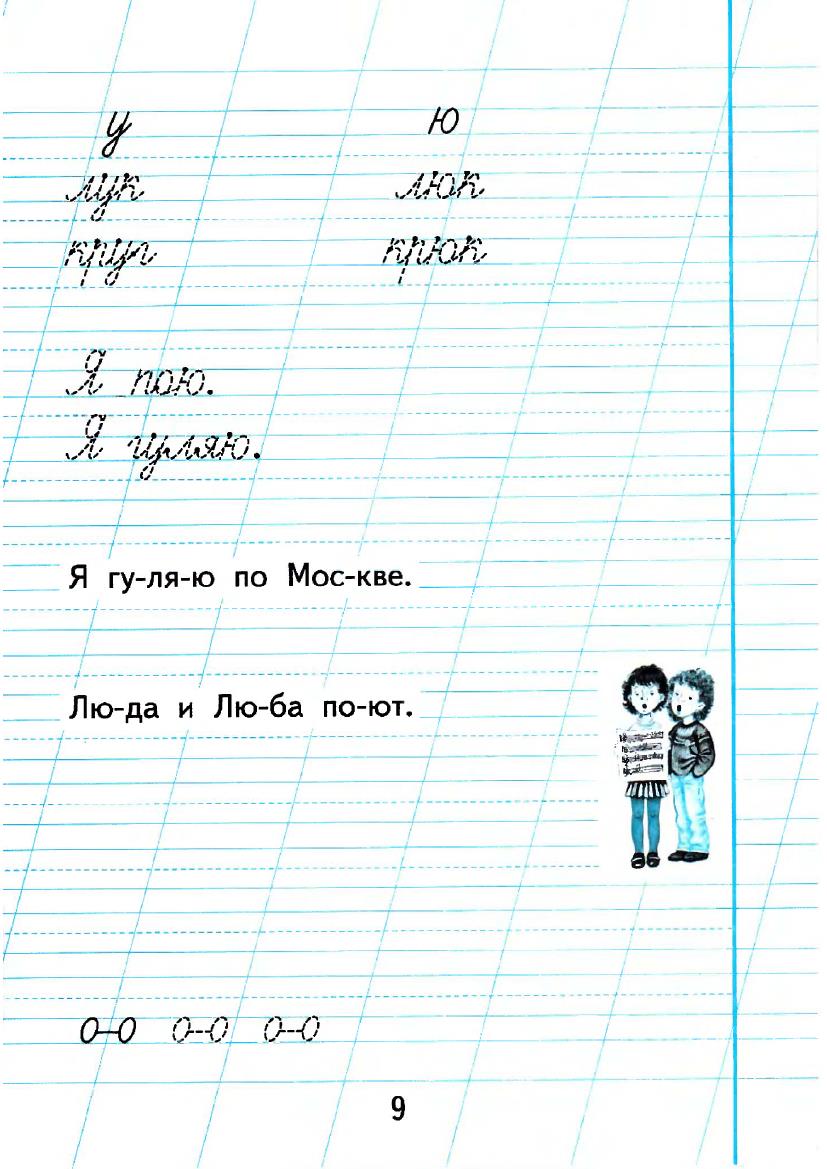 